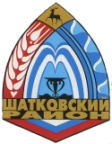 Администрация Смирновского сельсовета Шатковского муниципального района Нижегородской областиПОСТАНОВЛЕНИЕ	29 сентября 2020 года                                                                № 38  «Об обеспечении пожарной безопасности объектов и населённых пунктов  в осенне-зимний период 2020-2021 годов» 	В соответствии распоряжением Правительства Нижегородской области        от 18 сентября 2020 года № 1030-р «Об обеспечении пожарной безопасности объектов и населенных пунктов в осенне-зимний период 2020-2021 годов», Постановлением администрации Шатковского муниципального района от 29.09.2020 года № 635, в целях предупреждения пожаров и обеспечения безопасности людей в осенне-зимний период 2020 - 2021 годов, администрация Смирновского сельсовета Шатковского муниципального района Нижегородской области постановляет:            1. Утвердить прилагаемый План противопожарных мероприятий пообеспечению пожарной безопасности на территории Смирновского сельсоветаШатковского муниципального района Нижегородской области  в осенне-зимний период 2020-2021 годов.            2. В срок до 05 октября 2020 года организовать и провести комплексныепроверки соответствия требованиям пожарной безопасности территорий населённых пунктов, жилищного фонда и объектов жизнеобеспечения Смирновского сельсовета, обратив особое внимание на наличие и приспособленность источников наружного противопожарного водоснабжения (в том числе возможность их использования в зимнее время года), подъездов, проездов, водоподающей техники, состояние печного отопления и электрооборудования в жилом секторе.	3. В срок до 05  октября 2020 года в ходе подготовки отопительных  котельных к началу отопительного сезона совместно с собственниками и представителями надзорных органов организовать комплекс мероприятий по обеспечению пожарной безопасности отопительных котельных, обслуживающих объекты социальной сферы и жизнеобеспечения. Организовать обучение кочегаров (истопников и иных соответствующих специалистов) по программе пожарно - технического минимума.	4. Принять меры по выполнению мероприятий по обеспечению пожарной безопасности, указанных в предписаниях федерального государственного пожарного надзора, в том числе на объектах социальной сферы с круглосуточным пребыванием людей, жизнеобеспечения, обратив особое внимание на содержание территории, автоматических систем противопожарной защиты, систем оповещенияи управления эвакуацией людей при пожаре, состояние путей эвакуации, электрооборудования, наличие и исправность первичных средств пожаротушения.	5. Организовать на территории Смирновского сельсовета работу муниципальной и добровольной пожарной охраны. 	6. Организовать на территории  Смирновского сельсовета  противопожарную пропаганду и обучение населения мерам пожарной безопасности с проведением сходов (встреч с населением) по разъяснению мер пожарной безопасности, организовать изготовление и распространение памяток (листовок) среди населения на противопожарную тематику.	7. Принять меры по организации своевременного ремонта неисправных пожарных гидрантов, водонапорных башен, обеспечения подъездов к ним, их утеплению, очистке от снега и льда, а также созданию незамерзающих прорубей на зимнее время.	8. Проанализировать состояние боеготовности муниципальной, добровольной пожарной охраны и принять участие в смотре пожарной и водоподающей техники. Принять меры к утеплению здания пожарного депо, приведению пожарной техники в исправное состояние, обеспечению её горюче-смазочными материалами и огнетушащими веществами, организации при ней круглосуточного дежурства пожарных. Закрепить за каждой пожарной мотопомпой обученных мотористов и определить порядок доставки её к месту пожара.	9. В срок до 03 октября 2020 года организовать и провести проверку технического состояния источников противопожарного водоснабжения на территориях населённых пунктов Смирновского сельсовета.	10. Разместить настоящее постановление  на официальном сайте администрации Шатковского муниципального района Нижегородской области в информационно-телекоммуникационной сети «Интернет».	11. Контроль за исполнением настоящего постановления оставляю за собой.Глава администрацииСмирновского сельсовета                                    Шатковского муниципального районаНижегородской области                                                      В.Н.КуркинУТВЕРЖДЕНПостановлением администрацииСмирновского сельсоветаШатковского муниципального районаНижегородской областиот 29.09.2020г. № 38     П Л А Нпротивопожарных мероприятий по обеспечению пожарной безопасности на территории Смирновского сельсовета Шатковского муниципального районаНижегородской области в осенне-зимний период 2020-2021 годовГлава администрацииСмирновского сельсовета                                    Шатковского муниципального районаНижегородской области                                                        В.Н.Куркин    Наименование       мероприятий срок исполненияОтветственный  за исполнениеОтметкао выпол-ненииПровести проверки противопожарного состояния объектов, жилищного фонда на территории Смирновского сельсоветадо 05.10.2020 Руководители организаций, старшие пожарныеПровести проверки территорий населенных пунктов и организаций. В пределах противопожарных расстояний между зданиями, сооружениями и участки, прилегающие к жилым домам очистить от сгораемого материала, сухой травы. до 05.10.2020Руководители организаций, собственники зданий, старшие пожарныеПровести проверку противопожарного водоснабжения населенных пунктов и объектов. Принять меры по приведению их в пригодное для использования в условиях пожара. Выполнить  соответствующие указатели у водоисточниковдо 03.10.2020Глава администрации, старшие пожарныеОткорректировать списки престарелых одиноко-проживающих граждан, многодетных семей, лиц злоупотребляющих спиртными напитками.до 10.10.2020Специалист по соц. работе, участковый уполномоченный полицииВзять на контроль места проживания престарелых одиноких граждан, многодетных семей в которых эксплуатируются неисправные отопительные печи и электропроводка осенне-зимнийпериодСпециалист по соц. работе,  пожарныеПроверить средства звуковой сигнализации в населенных пунктах, первичные средства пожаротушения.до 05.10.2020 ПожарныеПровести сходы с жителями населенных пунктов по вопросам противопожарного состояния жилищного фонда, содержаниютерритории.осенне-зимнийпериод Глава   администрации, специалист             Провести проверку боеготовности противопожарного формированиядо 05.10.2020Старшие пожарныеСодержание дорог местного значения в границах сельского поселения для беспрепятственного проезда пожарной техники к месту пожара и к водоисточникам.осенне-зимнийпериодГлава администрации